Планзаседаний Штаба воспитательной работыМБОУ СОШ № 1 имени А. В. Суворова на 2017-2018 учебный годЗам. директора по ВР                                                               В.Ю.Кучерова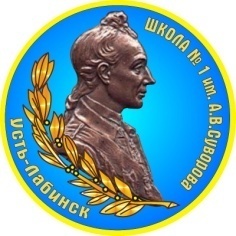                         «Утверждаю»                        Директор МБОУ СОШ № 1                        имени А. В. Суворова                    __________ Н. Г. Буряк№ заседанияПовестка заседанияДата проведения1План работы ШВР на сентябрь 2017 г. О подготовке и проведении основных мероприятий сентябряО подготовке празднования Дня городаО планах профилактической работыО социальном паспорте школыРазное25.09.2017 г.2Анализ воспитательной и профилактической работы в сентябре  и план мероприятий на октябрь.О работе по профилактике безнадзорности и правонарушений несовершеннолетних.О месячнике профилактики табакокурения и алкоголизма.Об учете  внеурочной занятости учащихся.О работе органов ученического самоуправления в октябре.Об организации спортивно-массовой работы.Разное.17.10.2017 г.3Анализ воспитательной и профилактической работы в октябре и 1 четверти 2017-2018 учебного года. Мониторинг соблюдения Закона № 1539 учащимися школы.Отчет о профилактических мероприятиях, проведенных классными руководителями накануне осенних каникул. О программе «Осенние каникулы» (организация занятости учащихся в период летних каникул).О месячнике профилактики наркомании.О праздновании Дня матери.Разное.14.11.2017г.4Анализ воспитательной и профилактической работы в ноябре 2017-2018 учебного года и план работы на декабрь.О проведении декады гражданско-патриотического воспитания.О подготовке к Новогодним конкурсам и праздникам.О подготовке к реализации программы «Зимние каникулы».О профилактической работе с учащимися и  родителями накануне Новогодних праздников и зимних каникул.Разное.12.12.2017 г.5Анализ работы Штаба воспитательной работы по исполнению Закона КК № 1539 – КЗ «О мерах по профилактике безнадзорности и правонарушений несовершеннолетних в Краснодарском крае» в 1 полугодии 2017-2018 учебного года. Задачи  и основные мероприятия 2 полугодия.Анализ работы Совета профилактики в 1 полугодии 2017-2018 учебного года.О результатах спортивно-массовой работы в 1 полугодии 2017-2018 учебного года.Отчет членов Штаба о работе по профилактике безнадзорности и правонарушений несовершеннолетних и  об индивидуальной профилактической работе с учащимся,  требующими повышенного педагогического внимания.Отчет о работе органов ученического самоуправления лицея в 1 полугодии 2017-2018 учебного года.Отчет об исполнении плана работы ШВР в дни зимних каникул.О подготовке к месячнику оборонно-массовой и военно-патриотической работы. Разное.16.01.2018 г.6Анализ воспитательной и профилактической работы в январе и   план работы на февраль.О ходе месячника оборонно-массовой и военно-патриотической работыО подготовке месячника пропаганды здорового образа жизни и других мероприятий марта.О психолого-педагогическом сопровождении учащихся, требующих повышенного педагогического внимания.Разное.13.02.2018 г.7Об итогах месячника оборонно-массовой и военно-патриотической работы.О месячнике пропаганды здорового образа жизни и мероприятиях марта - месяца.О подготовке к реализации программы «Весенние каникулы».Об активизации работы  с учащимися и родителями по соблюдению Закона № 1539 накануне весенних каникул.О подготовке к реализации программы «Лето-2018».Об организации временного трудоустройства несовершеннолетних.Разное.13,03,2018 г.8Анализ работы  ШВР в апреле и план работы на май-месяц.Об активизации профилактической работы с учащимися и родителями накануне летних каникул.О плане  мероприятий по реализации  программы  «Лето-2018», роль ШВР в его выполнении.Работа органов ученического самоуправления в период летних каникул.О  работе педагогов-наставников учащихся, требующих повышенного педагогического внимания в летний период.Разное.10.04.2018 г.9Анализ работы Штаба воспитательной работы по исполнению Закона КК № 1539 – КЗ «О мерах по профилактике безнадзорности и правонарушений несовершеннолетних в Краснодарском крае» во  2 полугодии 2017-2018 учебного года.Анализ работы Совета профилактики и социально-психологической службы в 2 полугодии 2017-2018 учебного года.Анализ совместной работы ШВР и ОПДН по профилактике безнадзорности, правонарушений аддиктивного и суицидального поведения несовершеннолетних во 2 полугодии 2017-2018 г.Отчеты членов Штаба об индивидуальной профилактической работе с учащимся,  требующими повышенного педагогического внимания.Анализ работы органов ученического самоуправления во 2 полугодии 2017-2018 учебного года.Отчет о работе педагогов ДО и внеурочной занятости учащихся во 2 полугодии 2017-2018 учебного года.О результатах спортивно-массовой работы во 2 полугодии 2017-2018 учебного года.Разное.15.05.2018 г.10Об организации работы ШВР в летний период. Роль ШВР в реализации программы «Лето-2018»План мероприятий по реализации  Закона № 1539-КЗ в период летних каникул.Об организации работы лагеря дневного пребывания «Росинка» на базе лицея.О спортивно-оздоровительной работе в июне.О традиционных мероприятиях июня.Разное.05.06.2018г.11Отчет об исполнении Закона № 1539-КЗ в июне-месяце. Основные профилактические мероприятия июля. Отчет о работе по  реализации программы  «Лето-2018» в июне. Основные мероприятия июля.Отчет о работе лагеря дневного пребывания на базе школы.Отчет об индивидуальной  работе членов Штаба с учащимися, требующими повышенного педагогического внимания.Об организации временной трудовой занятости учащихся.Разное.26.06.2018 г.12Отчет об исполнении Закона № 1539-КЗ в июле-месяце. Основные профилактические мероприятия августа.Отчет о  реализации программы  «Лето-2018» в июле. Основные мероприятия августа.О спортивно-оздоровительной работе с учащимися в июле и задачах на август 2018 г.Об индивидуальной работе членов Штаба с учащимися, требующими повышенного педагогического внимания.О подготовке итогового заседания ШВР.Разное.07.08.2018 г.